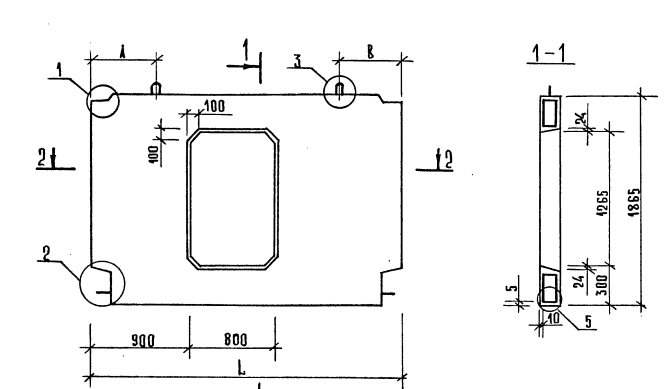 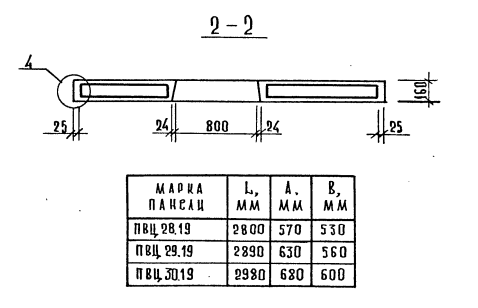 Панель нулевого цикла внутренняя 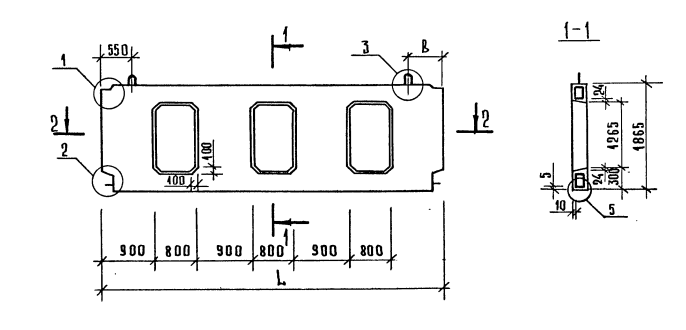 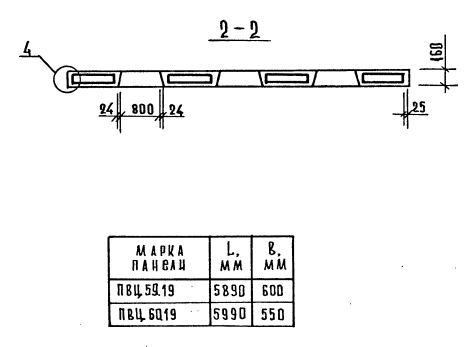 